Кировское областное государственное общеобразовательное бюджетное учреждение «Средняя школа пгт Оричи»Разработка занятия по финансовой грамотностидля 1 класса«Копилка здоровья»                                               Разработала                                                                            учитель начальных классов                                                                               Миронова Елена Николаевна                      ОричиЦель: сформировать представление о здоровье как ценности человеческой жизни, ознакомить с понятиями «потребности», «желания» и научить различать их. Личностные результаты- понимать важность здоровья и выполнения правил для его сохранения.Метапредметные универсальные учебные действия:Коммуникативные- уметь слушать и вступать в диалог;Регулятивные- уметь строить речевые высказывания на основе результатов обсуждения с учителем, одноклассниками;Познавательные- уметь работать с разными видами информации. Методы и формы обучения: объяснительно-иллюстративный; индивидуальная, фронтальная.
Технология: проблемного обучения; информационно-коммуникативная; здоровьесберегающая.
Оборудование: коробка «копилка здоровья», картинки к загадкам, конверты с частями пословиц, цветные карандаши, клей, смайлики.Ход классного часа.1. Организационный момент.Прозвенел звонок сейчас, Начинаем классный час.2. Сообщение темы классного часа.-Сегодня на классный час я принесла коробочку (круглая красивая коробка). Прочитайте про себя, что на ней написано. (копилка здоровья) Подумайте, о чём мы будем говорить на нашем занятии? (о здоровье, что может быть в копилке, что мы можем сделать, чтобы быть здоровыми)3. Основная часть.- Что же лежит в этой копилке, мы узнаем, отгадав загадки. (По мере отгадывания загадок из коробочки учитель достаёт картинки и вывешивает их на доску.)1 загадка: Всем оно нам нравится, без него мы плачемся.А едва появится- взгляд отводим, прячемся:Уж больно оно яркое и жаркое-прежаркое. (солнце)-Как, ребята, солнце может повлиять на наше здоровье? (загораем, греет наше тело)Ученица рассказывает стихотворение:Мы на солнце загораем, организм свой закаляем,Лучи солнца шлют тепло и своё лечебное добро.2 загадка: Если руки наши грязны, если на нос сели кляксы,Кто тогда нам первый друг, смоет грязь с лица и рук?Без чего не может мама ни готовить, ни стирать?Без чего, мы скажем прямо, человеку умирать?Чтобы не было беды- жить нельзя нам без … (воды) -Как вода связана с нашим здоровьем? (летом купаемся, моемся в ванне, в бане)Послушайте стихотворение и ещё услышите о связи воды и здоровья.Ученица рассказывает стихотворение:Чтобы ни один микроб не попал случайно в рот,
Руки мыть перед едой нужно мылом и водой.Чистить зубы, умываться, и почаще улыбаться,
Закаляться, и тогда не страшна тебе хандра.-Что услышали из стихотворения?3 загадка: Через нос проходит в грудь и обратный держит путь.
Oн невидимый, и всё же, без него мы жить не можем. (воздух)-Как воздух связан с нашим здоровьем? (дышим, когда катаемся на лыжах, санках, бегаем, играем) Ученица рассказывает стихотворение:На прогулку выходи, свежим воздухом дыши.
Только помни при уходе: одеваться по погоде!-Ребята, с помощью солнца, ветра и воды мы можем закалять свой организм. Например, летом бегать по траве босиком, спать с открытой форточкой, купаться в надувном бассейне. Ученик рассказывает стихотворение:Солнце, воздух и вода- наши лучшие друзья.С ними будем мы дружить, чтоб здоровыми нам быть.4 загадка: В овощах и фруктах есть. Детям нужно много есть. Принимают для здоровья их холодною порою. Для Сашули и Полины - что полезно?.. (витамины)Из коробочки учитель достаёт баночку с аскорбиновой кислотой в драже.
-Для чего нужны витамины?-Витамины повышают выносливость, работоспособность, обеспечивают устойчивость ко многим инфекциям. Очень важно, чтобы в организм поступало нужное количество разных витаминов. Ученик рассказывает стихотворение:Следует, ребята, знать - нужно всем подольше спать.
Ну, а утром не лениться — на зарядку становиться!4. Физкультминутка.Раз- подняться, подтянуться,Два- согнуться, разогнуться,Три- в ладоши три хлопка, головою три кивка,На четыре руки шире,Пять- руками помахать, Шесть- присесть, семь- встать, попрыгать,Восемь, девять- глубоко вздохнуть,Десять- всем за парты тихо сесть.

5 загадка: В кошелёк мы их кладём, с ними в магазин идём. (деньги)-Как деньги, ребята, могут повлиять на здоровье? (поехать на курорт, на юг, в детский оздоровительный лагерь, в санаторий; мыть руки, если посчитал денежки)-У каждого человека в жизни есть желания, то, о чём человек мечтает, чего хочет. Желаний у человека много, не все они осуществляются, но человек к этому стремится. (Слово желание вывешивается на доску) Но кроме желаний, у людей есть потребности. Это необходимость, без чего человек не может жить. (Слово потребность вывешивается на доску)-Куда мы отнесём солнце? Воду? Воздух? Деньги? Поездку на юг? Почему?(Все картинки, которые вывешивались на доску по мере отгадывания загадок, разделяются на 2 группы: потребности, желания)Работа в паре. У вас на парте лежат листочки со списком. Красным цветом подчеркните те слова, которые, на ваш взгляд, необходимы, нужны человеку, являются потребностями. Зелёным цветом - те слова, о чём человек мечтает, хочет. Эту работу вы выполняете в паре, посовещавшись друг с другом.Проверка- при помощи сигнальных карточек проверим совместную работу. (Если допущены ошибки, доказываем необходимость)Итак, без самого необходимого - воды, воздуха, еды, жилья- человек существовать не может. Если он не будет спать, если будет дышать загрязнённым воздухом, испытывать недостаток еды или пить загрязнённую воду, то что с человеком случится? (заболеет) А ведь люди хотят быть здоровыми, а значит и счастливыми.5. Физкультминутка «Как живёшь?»- Как живёшь? – Вот так! (показываем большие пальцы обеих рук вверх)– Как идёшь? – Вот так! (маршируем) – Как бежишь? – Вот так! (бег на месте) – Ночью спишь? – Вот так! (ладошки соединяем и кладём на них голову) – Как берёшь? – Вот так! (прижимаем ладошку к себе) – А даёшь? – Вот так! (ладошку от себя вперёд) – Как шалишь? – Вот так! (надуваем щёчки и ударяем по ним) – Как грозишь? – Вот так! (погрозить пальцем вперёд или друг другу)Работа в группе. -Слово здоровье часто встречается в пословицах русского народа. Перед вами конверты, а в них- слова, из которых вам нужно сложить пословицу, а затем приклеить на большой лист. Эту работу вы будете выполнять в группе.Пословицы: Здоров будешь-всё добудешь.                      Здоровый человек-богатый человек.-Прочитайте, какая пословица у вас получилась. (все листочки с пословицами прикрепляются на доску) Объясните смысл пословицы.6. Итог занятия. Рефлексия «Лесенка».-О чём мы сегодня говорили на классном часе? (о здоровье, правилах его сохранения, что может быть в копилке здоровья)Наш классный час хочется закончить стихотворением.Здоровые дети- в здоровой семье.Здоровые семьи- в здоровой стране.Здоровые страны- планета здорова.Здоровье! Какое прекрасное слово! Так пусть на здоровой планете растут здоровые дети.-Ребята, а сейчас каждый из вас, оценит свою работу на классном часе. На учительском столе лежат смайлики. Если вам понятна важность здоровья, что такое потребности, желания, то вы прикрепляете смайлик на верхнюю ступеньку лесенки над цифрой 1. Если у вас были затруднения, ошибки на листочке, то свой смайлик вы прикрепляете на второй ступеньке над цифрой 2. Если работа вам показалась трудной, значит смайлик крепите над цифрой 3. (школьники вызываются к доске по рядам, где начерчена лесенка)Приложение: картинки к загадкам.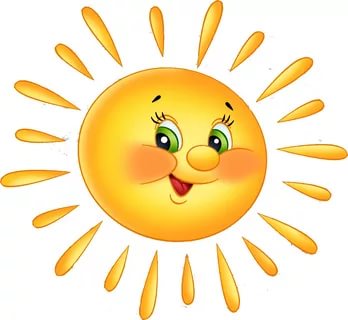 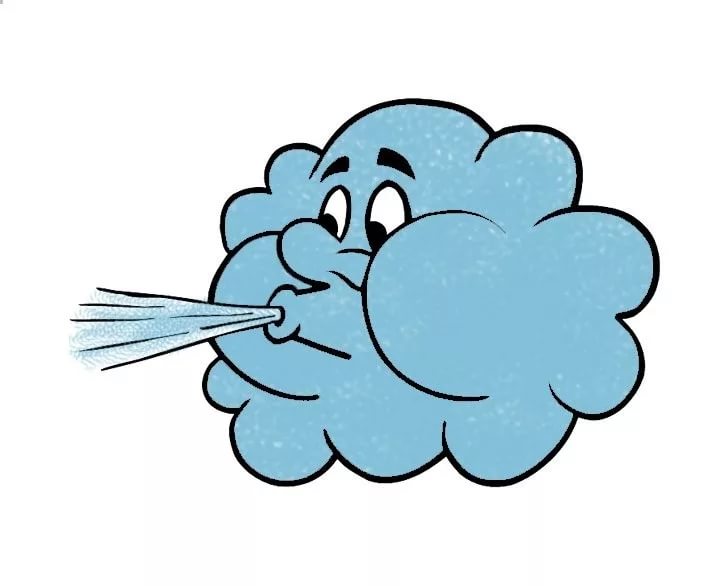 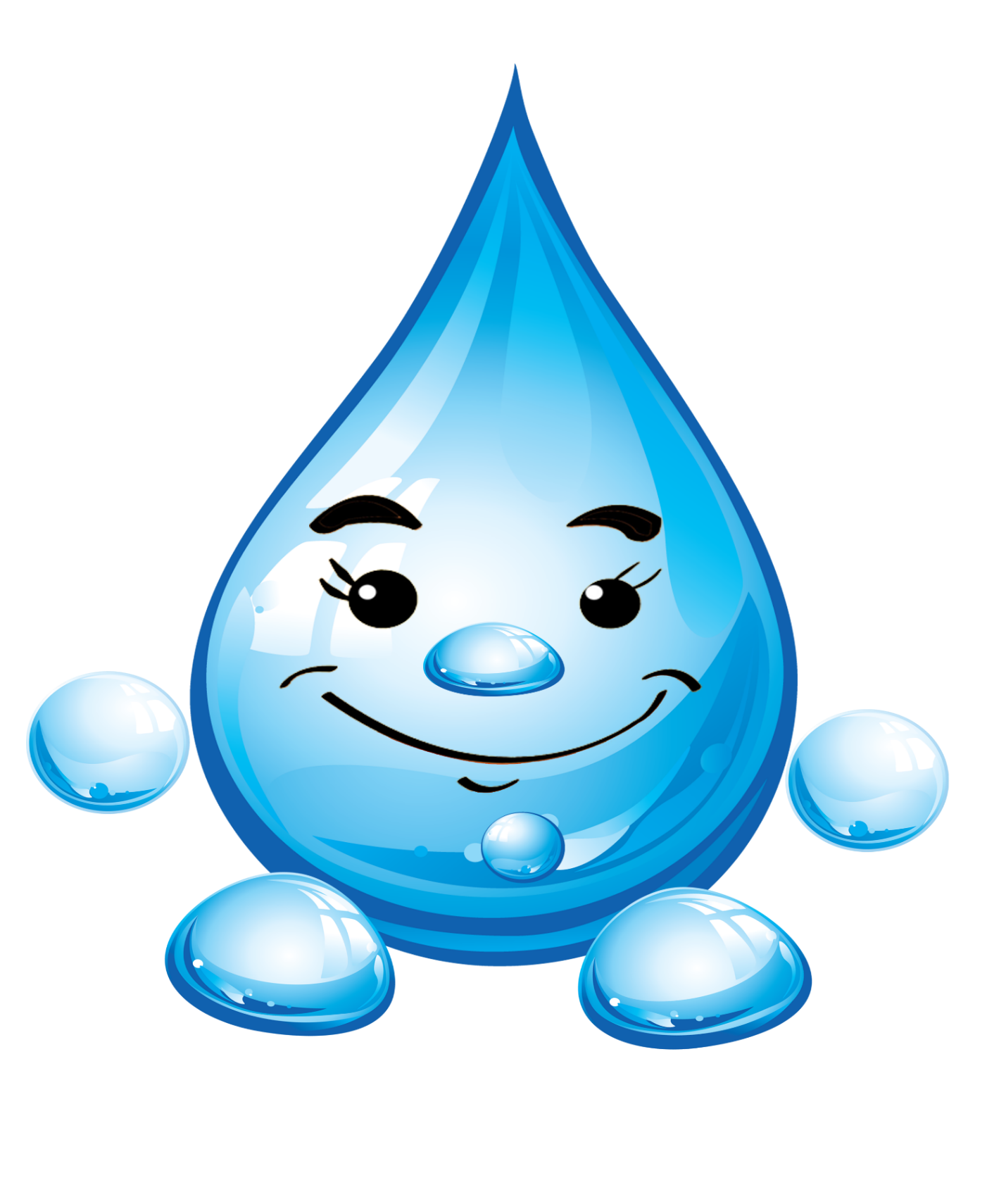 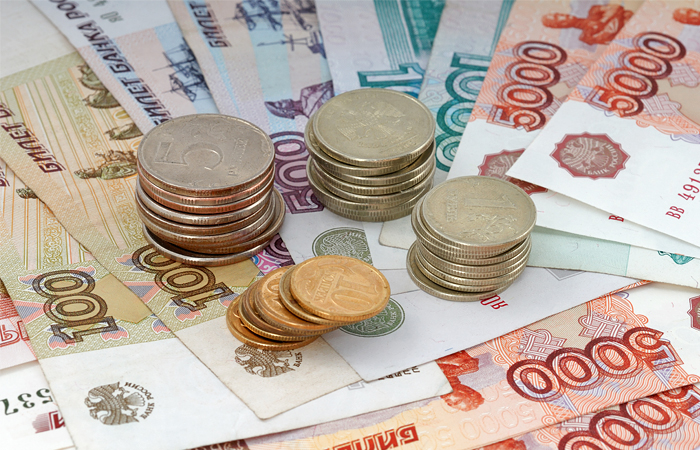 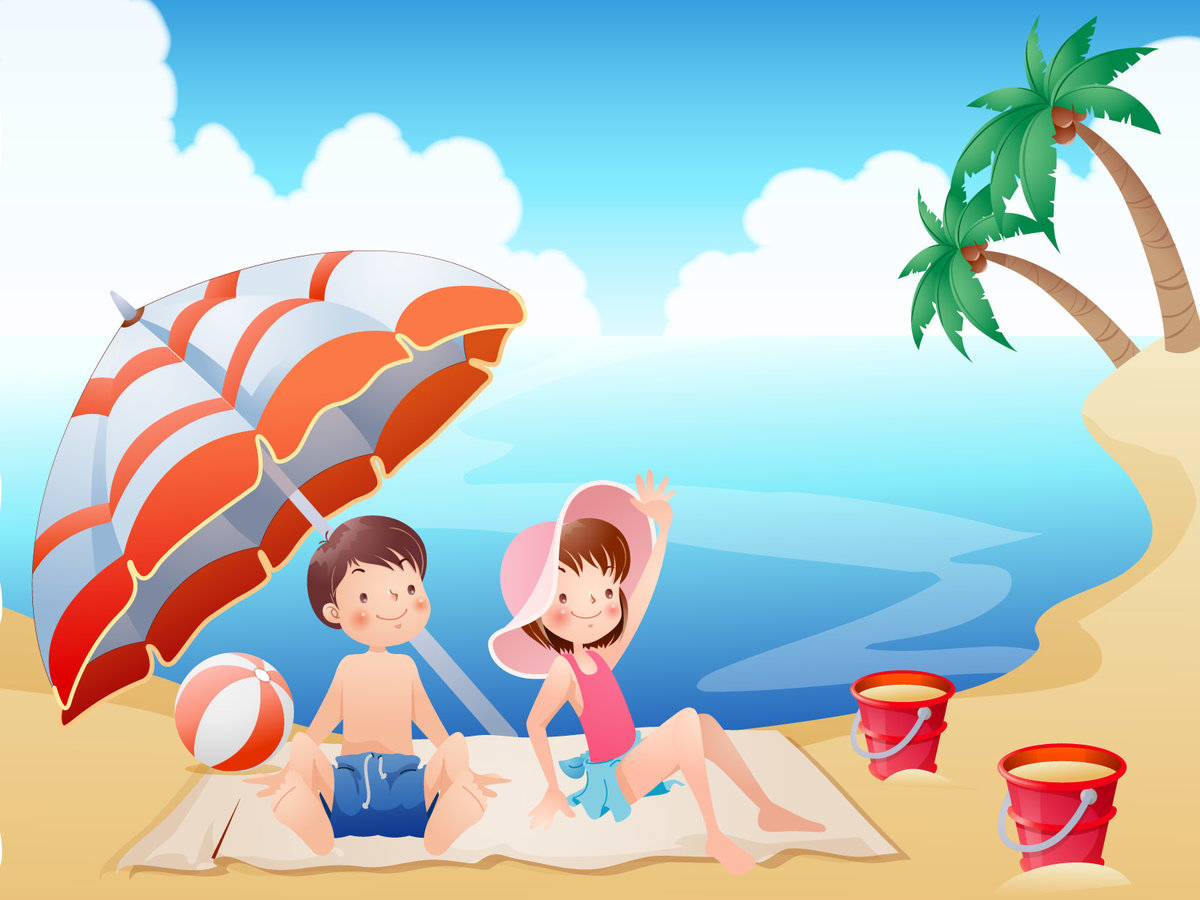 домвелосипеддругцирккурткакуклаедановый телефондомашнее животноеприродапланшетдиван